6.07 Additional Online Job Search ResourcesTexas Job Resourceshttp://www.twc.state.tx.us/The Texas Workforce Commission can help job seekers find employment at a Texas state agency and explore training opportunities.http://workintexas.jobs/Job board advertising employment opportunities in Texas, including state agency jobs. Operated by the Texas Workforce Commission.http://www.experienceworks.orgTexas-based employment support site dedicated to helping seniors find employment.Online Job Boardshttp://www.indeed.com/One of the biggest job board websites. Check out their helpful tutorial on getting precise search results.http://www.monster.com/Another major online job board. They also have excellent resources on topics such as preparing a resumehttp://www.careerbuilder.com/This site has been posting jobs online for over 17 years. More than 24 million job seekers a month visit CareerBuilder.comCareer Researchhttp://www.bls.gov/ooh/The Occupational Outlook Handbook, published by the Bureau of Labor statistics, is one of the most complete career profile resources on the Internet. You can search for information about job responsibilities, salary, industry growth rates and much more for thousands of different careers. 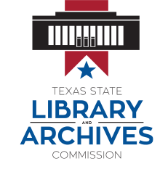 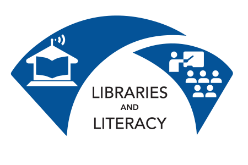 http://www.myskillsmyfuture.org/Sponsored by the US Department of Labor, this site let’s you type in your previous jobs, and then suggests other possible careers that use the same skills. This is a great way to plan a long term career path.http://occupations.careers.org/Provides extensive occupational profiles on a number fields, making this site a valuable resource for researching a new career.Networkinghttp://www.linkedin.comSocial networking site for business networking. With over 150 million registered users from around the world, it’s a great way to meet other people who work in your field.